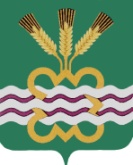 ГЛАВА МУНИЦИПАЛЬНОГО ОБРАЗОВАНИЯ«КАМЕНСКИЙ ГОРОДСКОЙ ОКРУГ»ПОСТАНОВЛЕНИЕ 30.01.2019									                    № 166п. МартюшО внесении изменений в Порядок осуществления Финансовым управлением Администрации Каменского городского округа контроля за соблюдением Федерального закона от 05 апреля 2013 года № 44-ФЗ «О контрактной системе в сфере закупок товаров, работ, услуг для обеспечения государственных и муниципальных нужд, утвержденный постановлением Главы муниципального образования «Каменский городской округ» от 10.07.2018 года № 963В соответствии с частью 11.1 статьи 99 Федерального закона от 05 апреля 2013 года № 44-ФЗ «О контрактной системе в сфере закупок товаров, работ, услуг для обеспечения государственных и муниципальных нужд», во исполнение Приказа Федерального казначейства от 12 марта 2018 года № 14н «Об утверждении Общих требований к осуществлению органами государственного (муниципального) финансового контроля, являющимися органами (должностными лицами) исполнительной власти субъектов Российской Федерации (местных администраций), контроля за соблюдением Федерального закона «О контрактной системе в сфере закупок товаров, работ, услуг для обеспечения государственных и муниципальных нужд», руководствуясь  Уставом муниципального образования «Каменский городской округ»ПОСТАНОВЛЯЮ:1. Внести в Порядок осуществления Финансовым управлением Администрации Каменского городского округа контроля за соблюдением Федерального закона от 05 апреля 2013 года № 44-ФЗ «О контрактной системе в сфере закупок товаров, работ, услуг для обеспечения государственных и муниципальных нужд, утвержденный постановлением Главы муниципального образования «Каменский городской округ» от 10.07.2018 года № 963    (далее – Порядок), следующие изменения:	1.1. дополнить Раздел I Порядка пунктом 1.1 следующего содержания:«1.1. Финансовое управление при осуществлении деятельности по контролю за соблюдением Федерального закона  осуществляет контроль за:соблюдением требований к обоснованию закупок, предусмотренных статьей 18 Федерального закона;22) соблюдением правил нормирования в сфере закупок, предусмотренного статьей 19 Федерального закона;3) обоснованием начальной (максимальной) цены контракта, цены контракта, заключаемого с единственным поставщиком (подрядчиком, исполнителем), включенной в план-график;4) применением заказчиком мер ответственности и совершением иных действий в случае нарушения поставщиком (подрядчиком, исполнителем) условий контракта;5) соответствием поставленного товара, выполненной работы (ее результата) или оказанной услуги условиям контракта;6) своевременностью, полнотой и достоверностью отражения в документах учета поставленного товара, выполненной работы (ее результата) или оказанной услуги;7) соответствием использования поставленного товара, выполненной работы (ее результата) или оказанной услуги целям осуществления закупки.».	2. Опубликовать настоящее постановление в газете «Пламя» и разместить на официальном сайте Администрации Каменского городского округа в сети «Интернет».3. Контроль за исполнением настоящего постановления возложить на заместителя Главы Администрации по экономике и финансам А.Ю. Кошкарова.Глава городского округа						           С.А. Белоусов